AVALIAÇÃO – 4º BIMESTRE – 5º ANO 1. Um pedaço de barbante de 14,8 metros de comprimento foi dividido em 4 partes de mesmo comprimento. Qual é o comprimento, em metro, de cada uma dessas partes? Resposta: ______________________________________________________________________2. Quanto preciso comprar de renda para colocar em volta de uma toalha retangular que tem 60 cm de largura e 40 cm de comprimento?a) (    ) 1 metrob) (    ) 2 metrosc) (    ) 2,4 metrosd) (    ) 3 metros3. Determine o perímetro e a área de cada figura representada na malha quadriculada. Depois, complete o quadro.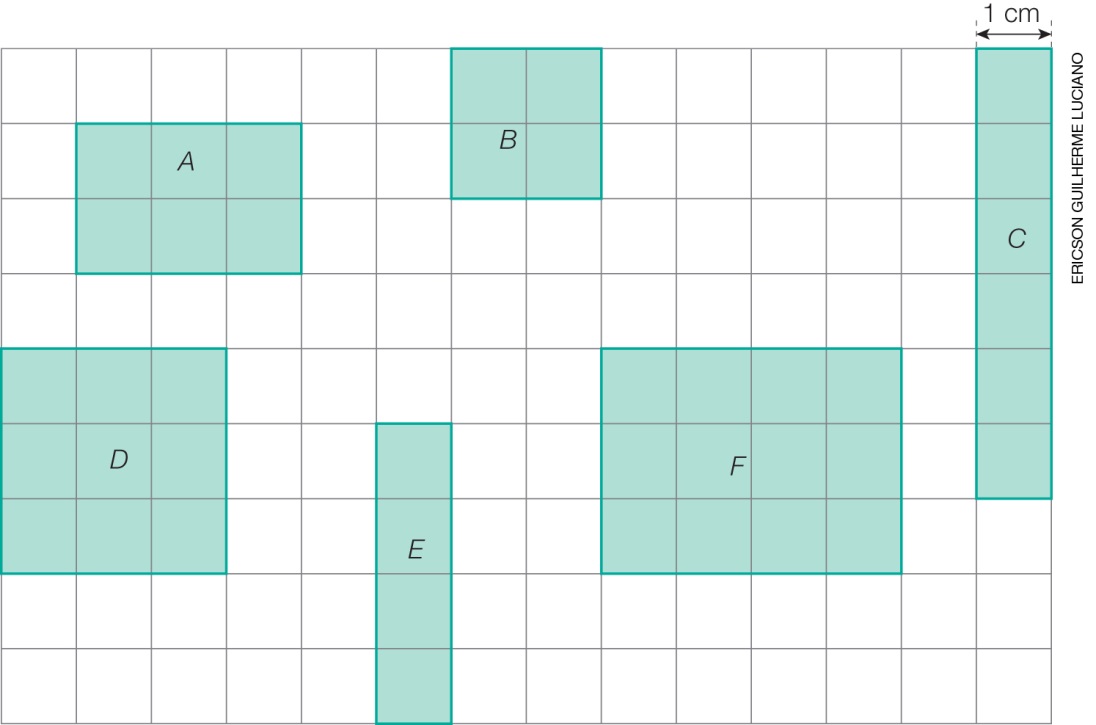 4. Qual dos números a seguir não equivale a “sete décimos”?a) (    ) 0,7b) (    ) 0,70c) (    ) 0,07d) (   ) 0,7005. Luciana deu 4 voltas completas em uma pista de atletismo, percorrendo um total de 1,824 km. Qual é o comprimento, em metro, dessa pista?Resposta: ______________________________________________________________6. Marque X no item que corresponde à parte pintada da figura.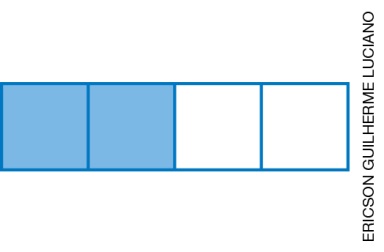 a) (    )  ou 0,2b) (    )  ou 0,5c) (    )  ou 0,1d) (    )  ou 0,27. José chegou da escola indisposto e sua mãe mediu sua temperatura.Veja o termômetro.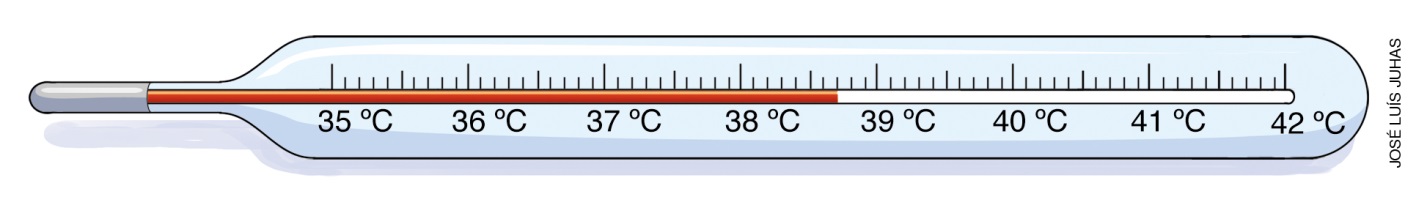 O termômetro está marcando:a) (    ) 37,2 °C.b) (    ) 38,2 °C.c) (    ) 38,7 °C.d) (    ) 39,7 °C.8. Durante o ano, Marcos guardou moedas em seu cofrinho. No final do ano, ele abriu o cofrinho e, para organizar a contagem, separou as moedas e preencheu o quadro a seguir.Complete o quadro e responda: Ele vai conseguir comprar um par de tênis que custa R$ 150,00 com o dinheiro que guardou? Vai sobrar ou faltar dinheiro? Resposta: ______________________________________________________________________9. Em um quadrado mágico, a soma dos números de cada linha, de cada coluna e de cada diagonal deve ser a mesma.Complete o quadrado mágico a seguir, sabendo que a soma é 1,8.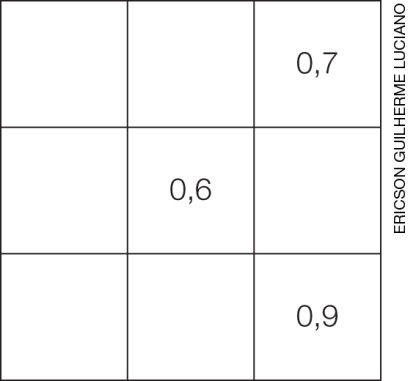 10. Observe as balanças e responda às questões.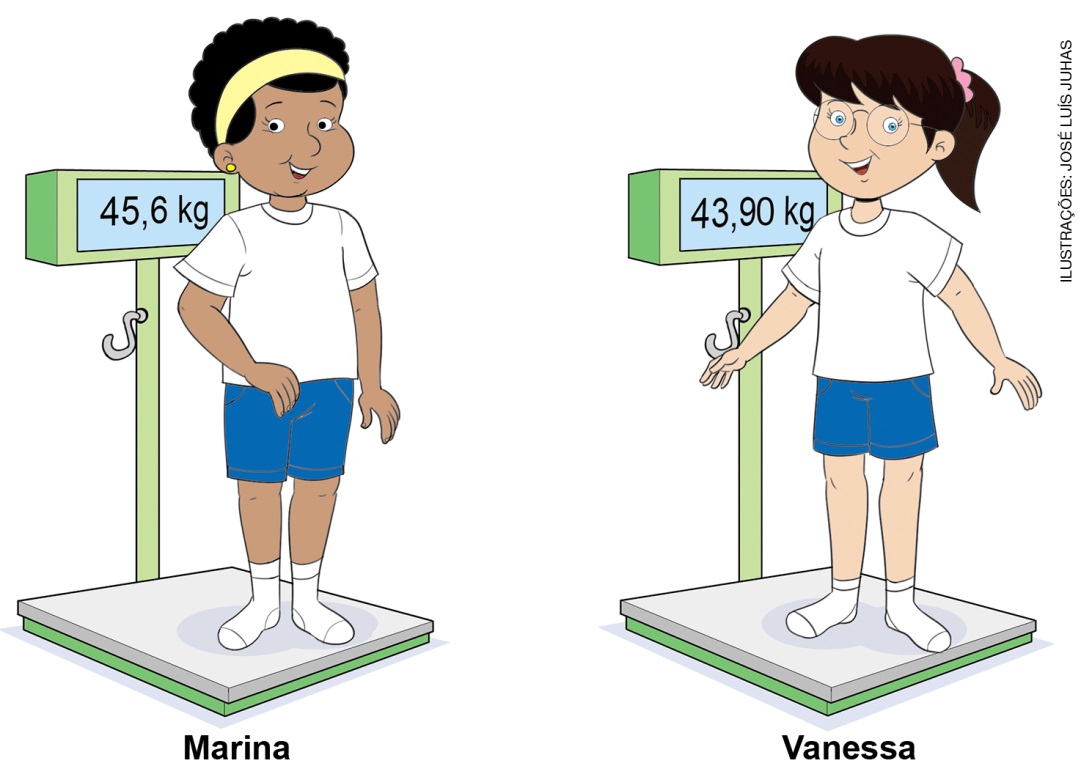 a) Quem tem maior massa: Marina ou Vanessa?Resposta: ______________________________________________________________b) Qual é a diferença entre a massa de Vanessa e a massa de Marina?Resposta: _______________________________________________________________11. A pilha a seguir é formada por cubos com arestas de 1 centímetro de comprimento. Observe-a e responda às questões.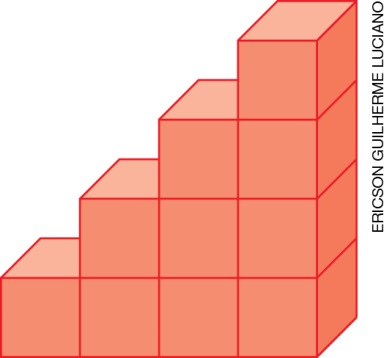 a) Considerando que não há cubos escondidos, quantos cubos formam essa pilha? Resposta: ______________________________________________________________b) Qual é o volume, em centímetro cúbico, dessa pilha? Resposta: ______________________________________________________________12. A gerência de uma academia fez uma pesquisa com os 200 alunos sobre o hábito de andar de bicicleta. Observe o gráfico com o resultado obtido.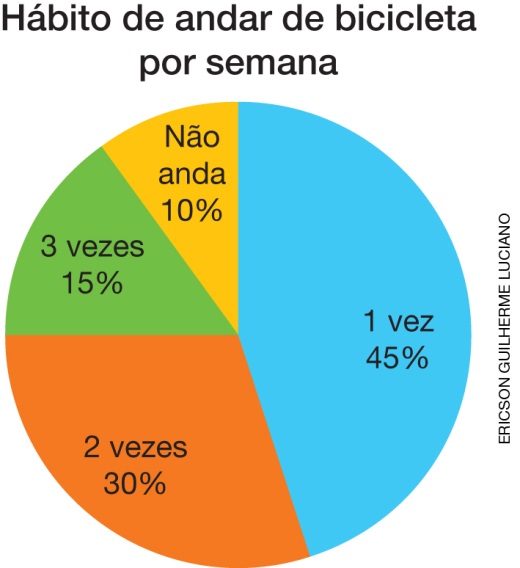 Dados obtidos pela gerência da academia em julho de 2018.Escreva V para as afirmações verdadeiras e F para as falsas.(    ) Menos de 100 pessoas andam de bicicleta uma vez por semana.(    ) 20 pessoas não andam de bicicleta.(    ) 30 pessoas andam de bicicleta duas vezes por semana.(    ) 30 pessoas andam de bicicleta três vezes por semana.13. Considerando que 1 m de fita custa R$ 0,36, responda às questões.a) Qual é o preço de 40 m dessa fita? Resposta: ______________________________________________________________b) E qual é o preço de 50 cm dessa fita? Resposta: ______________________________________________________________14. Faça o que se pede em cada item.a) Qual é a área, em centímetro quadrado, da figura pintada na malha?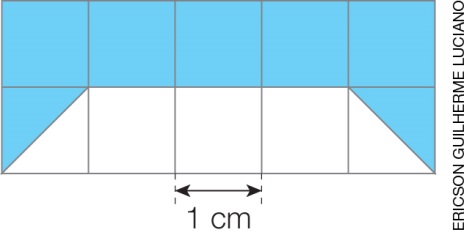 Resposta: ______________________________________________________________b) Desenhe na malha quadriculada a seguir uma figura de área igual a 9,5 cm2.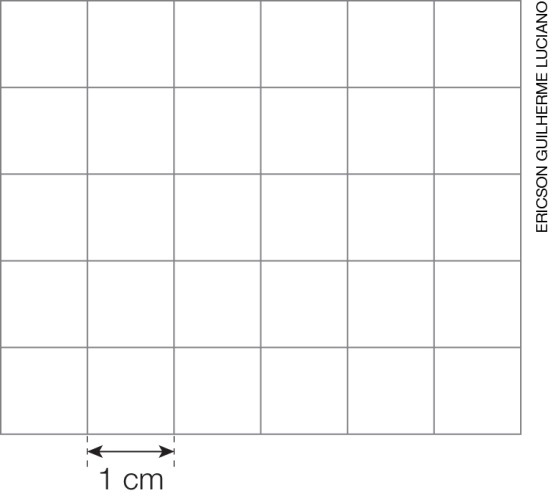 15. Janaína e Davi estão sorteando bolinhas.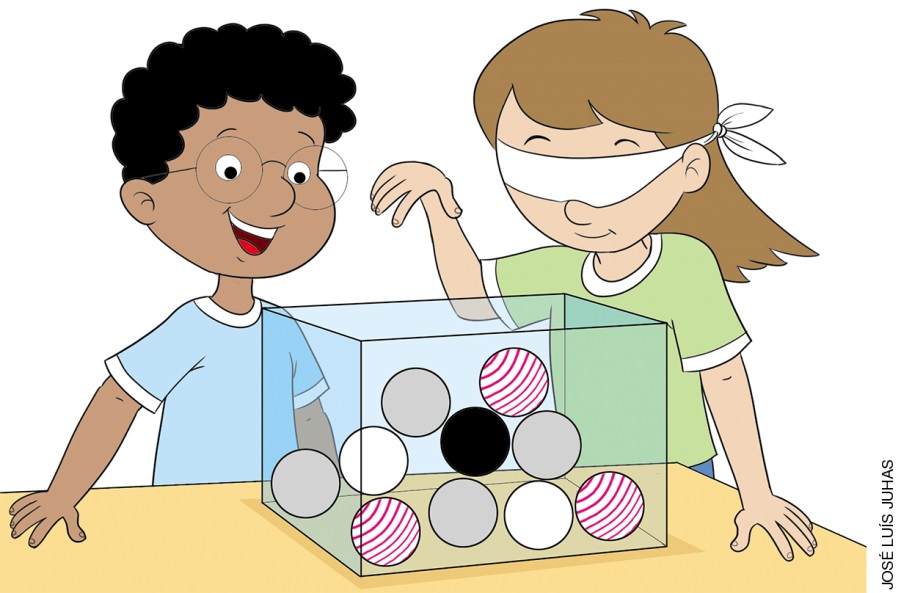 a) Qual é a probabilidade de a bola sorteada ser da cor cinza? Resposta: ______________________________________________________________b) Qual é a probabilidade de a bola sorteada ser a que tem risquinhos?Resposta: ______________________________________________________________c) Se as bolinhas cinza fossem retiradas da urna, qual seria a probabilidade de a bola sorteada ser a que tem risquinhos?Resposta: _____________________________________________________________________________________________________________________________________d) Qual probabilidade é maior, a que foi encontrada no item b ou a encontrada no item c?Resposta: ____________________________________________________________________________________________________________________________________NOME: __________________________________________________________________________CLASSE: _________________________________________________________________________DATA: ___________________________________________________________________________Figura APerímetro: ____________Área: ________________Figura C Perímetro: ____________Área: _________________Figura EPerímetro: ____________Área: _________________Figura BPerímetro: ____________Área: ________________Figura D Perímetro: ____________Área: ________________Figura FPerímetro: ____________Área: ________________Quantidade de moedasValor da moedaTotal35R$ 1,00R$85R$ 0,50R$65R$ 0,25R$90R$ 0,10R$30R$ 0,05R$